Types of line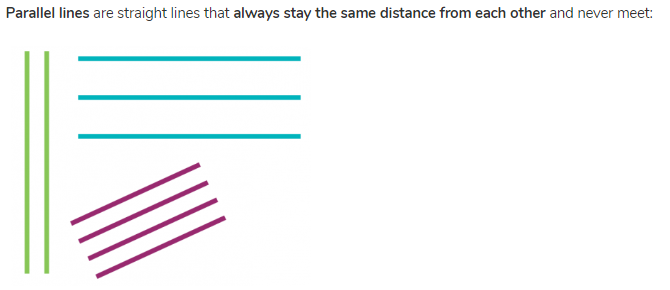 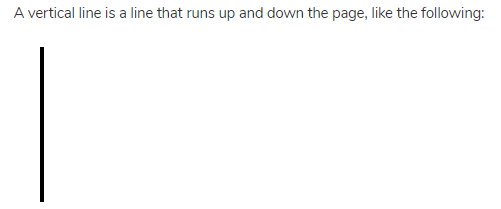 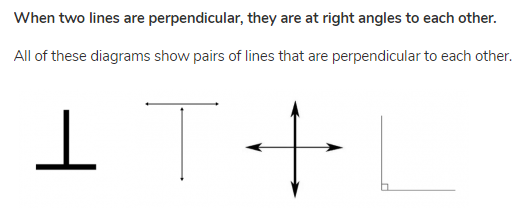 